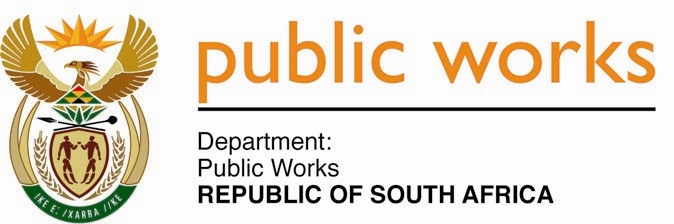 MINISTRYPUBLIC WORKS AND INFRASTRUCTUREREPUBLIC OF SOUTH AFRICA Department of Public Works l Central Government Offices l 256 Madiba Street l Pretoria l Contact: +27 (0)12 406 1627 l Fax: +27 (0)12 323 7573Private Bag X9155 l CAPE TOWN, 8001 l RSA 4th Floor Parliament Building l 120 Plain Street l CAPE TOWN l Tel: +27 21 402 2219 Fax: +27 21 462 4592 www.publicworks.gov.za NATIONAL ASSEMBLYWRITTEN REPLYQUESTION NUMBER:					        	134 [NO. NW138E]INTERNAL QUESTION PAPER NO.:				01 of 2022DATE OF PUBLICATION:					        	10 FEBRUARY 2022DATE OF REPLY:						           11 MARCH 2022134	 MS B VAN MINNEN (DA) asked the Minister of Public Works and Infrastructure:(1)	Whether, with reference to her reply to question 220 on 4 June 2021 regarding the property belonging to her department located at the corner of Jubilee Crescent and Andries Pretorius Street in Somerset West (details furnished), she has been informed of the current condition of the building; if not, what is the position in this regard; if so, what (a) immediate steps does her department intend to take to address the matter and (b) are the (i) plans for the building and (ii) time frames for the (aa) repairs, (bb) Investment Analysis undertaken to ascertain the future utilisation of the property and (cc) Structural Report? NW138E_______________________________________________________________________________REPLY:The Minister of Public Works and Infrastructure 1  (a) 		I have been informed by the Department that the building was boarded up to prevent any unlawful occupation.(b) (i) 	The outcome of the Investment Analysis report recommended that the portion of land on which the damaged house is situated be subdivided and sold on the open market, subject to obtaining all the necessary approvals from the relevant authorities. (ii) (aa) 	The damaged house will not be repaired as the intention is to sell the property via open tender.     (bb)     The investment analysis report has been finalised, and the outcome was that the property be sold on an open market, subject to obtaining all the necessary approvals from the relevant authorities.(cc) 	The outcome of the report recommended that the property be sold on an open market, subject to obtaining all the necessary approvals from the relevant authorities.